Jonathan WareAccompanistAcclaimed for his exemplary and spirited playing, song accompanist and chamber musician Jonathan Ware is a regular guest in the world’s leading recital venues, with recent appearances at Wigmore Hall, Carnegie Hall, the John F. Kennedy Center, Elbphilharmonie, Philharmonie Luxembourg, L’Auditori, the Concertgebouw, Théâtre des Champs-Élysées and the Pierre Boulez Saal.Appearing alongside some of today’s most exciting Lieder singers, last season saw Jonathan Ware with Elsa Dreisig at Bayerischer Rundfunk, Kölner Philharmonie and Wigmore Hall in a new 1920s programme; with Bejun Mehta at Elbphilharmonie Hamburg, Philharmonie Luxembourg and Mozartfest Augsburg; with Camilla Tilling at Spivey Hall in a Jenny Lind-inspired selection; and Brenda Rae at Wigmore Hall in Schubert and Strauss. Following recent appearances at Verbier Festival and Lied Festival Würzburg with Ema Nikolovska, the pair reunited at Wigmore Hall this season, where he also collaborated with tenors Simon Bode and Kieran Carrel. Also in the UK, Jonathan Ware collaborated with violinist Randall Goosby, violist Timothy Ridout and cellist Maciej Julakowski, appearing at St David’s Hall, Cardiff, St George’s Hall, Bristol, Leeds Town Hall and Wigmore Hall. Ware presented a Schumann and Franck programme with Ridout at the Lucerne festival last summer and will perform with the Vancouver Recital Society in 2023/24.Further highlights in 2023/34 include a new collaboration with Samuel Mariño at the Sala Sinfonica Pablo Casals in Puerto Rico; a return to Carnegie Hall with Simon Bode, a UK tour with clarinettist Jonathan Leibowitz taking them to West Wight Arts, Bath Mozart festival and Falkirk.Soprano Golda Schultz is a key collaborator with the duo’s specially devised programme of female composers ‘This Be Her Verse’ touring to Berlin, Cologne, Aix-en-Provence, Edinburgh, Philadelphia and Vancouver among others, and appeared last season at Wigmore Hall and Lucerne Festival. This season will see the pair at the Elbphilharmonie, Munich Festival, Schubertiade and Staatstheater Darmstadt as well as a North American tour visiting Princeton and the Schubert Club. Highly acclaimed for his “especially fine form” (BBC Music Magazine) and “theatrical sensibility” (New York Times) for the related CD release on Alpha Classics, ‘This Be Her Verse’ complements a quickly expanding discography with baritone Ludwig Mittelhammer for Berlin Classics, mezzo-soprano Sharon Carty for Genuin, oboist Olivier Stankiewicz for Delphian, and Elsa Dreisig for Warner Classics. Awards include the Pianist’s Prize at both Das Lied and Wigmore Hall/Kohn Foundation International Song competitions, as well as First Prize with Ludwig Mittelhammer in the International Hugo Wolf Competition. Born in Texas, Jonathan now resides in Berlin where he teaches at Hochschule Hanns Eisler and Barenboim-Said Academy. He regularly attends Academia Vocalis and Samling Institute as a mentor. jonathanwware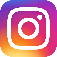 